Приложение							к постановлению администрацииДзержинского района от  29.12.2017  №  2106Муниципальная программа«Развитие жилищно-коммунального и строительного комплекса Дзержинского района» на 2017-2021 годыПАСПОРТ ПРОГРАММЫ1. Содержание проблемы и необходимость ее решения программным методомМуниципальная программа «Развитие жилищно-коммунального и строительного комплекса Дзержинского района на 2017-2021 годы»  разработана в соответствии с Федеральным законом от 6 октября 2003 года №131-ФЗ «Об общих принципах организации местного самоуправления в Российской Федерации», Жилищным кодексом Российской Федерации, Градостроительным кодексом Российской Федерации. Стратегическая цель государственной политики в жилищной и жилищно-коммунальной сферах на период до 2021 года - создание комфортной среды обитания и жизнедеятельности для человека, которая позволяет не только удовлетворять жилищные потребности, но и обеспечивает высокое качество жизни в целом.Жилищно-коммунальное хозяйство является базовой отраслью  экономики Дзержинского района, обеспечивающей население района жизненно важными услугами: отопление, горячее и холодное водоснабжение, водоотведение, электроснабжение, газоснабжение.Основными показателями, характеризующими отрасль жилищно-коммунального хозяйства Дзержинского района являются:- высокий уровень износа основных производственных фондов, в том числе транспортных коммуникаций и энергетического оборудования, обусловленный принятием в муниципальную собственность объектов коммунального назначения в ветхом и аварийном состоянии;- высокие потери энергоресурсов на всех стадиях от производства до потребления, составляющие 30-50%, вследствие эксплуатации устаревшего технологического оборудования с низким коэффициентом полезного действия;Как правило, капитальный ремонт осуществляется в минимально-необходимых объемах, в лучшем случае - с частичной модернизацией. Следует отметить, что в сфере жилищно-коммунального хозяйства имеют место быть неплатежи населения, недостаточная информационная открытость ресурсоснабжающих организаций.Вместе с тем в жилищно-коммунальном хозяйстве в настоящее время активно проводятся преобразования, закладывающие основы развития отрасли на долгосрочную перспективу. На федеральном уровне приняты новые законы, регулирующие отношения в сферах теплоснабжения, электроснабжения, водоснабжения и водоотведения. Утверждены или находятся в стадии утверждения десятки подзаконных нормативных актов, которые создают фундамент для новой системы регулирования. Устанавливаются детальные требования к качеству и надежности жилищно-коммунальных услуг. Принят федеральный закон, призванный системно решить задачу капитального ремонта многоквартирных домов. Во многом пересмотрены правила работы управляющих организаций.2. Основные цели и задачи муниципальной программыОсновными целями и задачами данной программы является:-Повышение качества жилищно-коммунальных услуг;- создание безопасных и благоприятных условий проживания граждан.     В ходе реализации программы предусматривается обеспечить решение следующих задач:- проектирование, строительство, капитальный ремонт объектов муниципальной собственности и иных объектов;- организация выполнения инженерных изысканий;- организация разработки проектной документации и утверждение  ее в установленном порядке;- осуществление строительного контроля процесса строительства, реконструкции, капитального ремонта объектов муниципальной собственности и иных объектов в целях проверки  соответствия выполняемых работ проектной документации, требованиям технических регламентов, результатам инженерных изысканий, требованиям градостроительного плана земельного участка;- сопровождение подготовительных работ по проектированию и строительству газопроводов на территории Дзержинского района;- осуществление градостроительной деятельности (подготовка градостроительной документации, регулирование земельных отношений, контроль в градостроительстве);           - управление территорией района, включая регулирование планировки, перепланировки, землеустройства и землепользования, разработка концепций перспективного развития территорий муниципального района;- осуществление учета и регистрации введенных в эксплуатацию объектов.3. Целевые индикаторы и показатели  Оценка эффекта от внедрения мероприятия может быть сделана только для конкретного объекта и выражена в снижении уровня затрат на содержание объектов коммунальной сферы. Дополнительная эффективность программы будет достигнута за счёт улучшения технико-экономических показателей, минимизации затрат на устранение аварийных ситуаций.Кроме того, выполнение мероприятий Программы будет способствовать обеспечению надёжности теплоснабжения объектов бюджетной сферы.4. Ресурсное обеспечение программыНа реализацию мероприятий настоящей программы предусмотрены средства в объёме 210 559  тыс. рублей, в том числе по годам:Финансирование мероприятий настоящей программы осуществляется за счёт средств местного бюджета.Объём финансирования может уточняться при утверждении местного бюджета на очередной финансовый год. В рамках реализации настоящей программы планируется привлечение средств  областного бюджета.Механизм реализации программыУправление реализацией настоящей программы осуществляется исполнителем – отделом ЖКХ, благоустройства и экологии администрации Дзержинского района, который:- осуществляет управление исполнителями настоящей программы, обеспечивает эффективное и целевое использование средств, выделенных на ее реализацию;- подготавливает ежегодно предложения по уточнению перечня мероприятий на очередной финансовый год с учетом выделенных на ее реализацию финансовых средств;- разрабатывает в пределах своих полномочий нормативные правовые акты, необходимые для реализации настоящей программы;- осуществляет контроль за ходом реализации мероприятий настоящей программы;- в целях контроля исполнения мероприятий настоящей программы исполнитель запрашивает у соисполнителей отчеты и другую оперативную и аналитическую информацию;- совместно с соисполнителями мероприятий программы готовит и представляет в отдел экономики целевые показатели и показатели эффективности реализации настоящей программы за отчетный год;- несет ответственность за реализацию настоящей программы;	Соисполнители настоящей программы –  отдел архитектуры и градостроительства администрации Дзержинского района, отдел муниципального имущества администрации Дзержинского района, отдел муниципальных закупок администрации Дзержинского района, отдел городского хозяйства администрации Дзержинского района, отдел культуры администрации Дзержинского района, МБУ «Отдел капитального строительства» Дзержинского района, МУП «Дирекция единого заказчика на услуги ЖКХ»,главы администраций городских и сельских поселений, МКУ СН «Спорт», - которые:      - разрабатывают в пределах своих полномочий проекты нормативных правовых актов, необходимых для реализации мероприятий настоящей программы;     - размещают заказы на выполнение услуг для муниципальных нужд в рамках реализации мероприятий настоящей программы.     - обеспечивают эффективное и целевое использование средств, выделенных на реализацию мероприятий настоящей программы;     - представляют исполнителю копии актов выполненных работ и  иных документов, подтверждающих исполнение обязательств по заключенным муниципальным контрактам.Совместно с исполнителем несут ответственность за рациональное, целевое и эффективное использование выделенных бюджетных средств в соответствии с действующим законодательством Российской Федерации.Корректировка программы, в том числе включение в нее новых мероприятий, а также продление срока ее реализации осуществляется в установленном порядке исполнителем по предложениям соисполнителей.6. Мероприятия Программы «Развитие жилищно-коммунального и строительного комплекса Дзержинского района» на 2017-2021 годы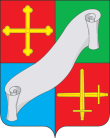 КАЛУЖСКАЯ ОБЛАСТЬ АДМИНИСТРАЦИЯ(исполнительно - распорядительный орган)МУНИЦИПАЛЬНОГО РАЙОНА «ДЗЕРЖИНСКИЙ РАЙОН»П О С Т А Н О В Л Е Н И ЕКАЛУЖСКАЯ ОБЛАСТЬ АДМИНИСТРАЦИЯ(исполнительно - распорядительный орган)МУНИЦИПАЛЬНОГО РАЙОНА «ДЗЕРЖИНСКИЙ РАЙОН»П О С Т А Н О В Л Е Н И Е«29» декабря 2017г.                                          г. Кондрово                        	      № 2106«29» декабря 2017г.                                          г. Кондрово                        	      № 2106О внесении изменений в муниципальнуюпрограмму «Развитие жилищно-коммунального и строительного комплекса Дзержинского района» на 2017-2021годы, утвержденную постановлением администрации Дзержинского района от 30.12.2016 № 1187            На основании постановления администрации Дзержинского района от 14.08.2013             № 1931 «Об утверждении Порядка принятия решения о разработке муниципальных программ муниципального района  «Дзержинская район», их формирования и реализации и Порядка проведения оценки эффективности реализации муниципальных программ муниципального района «Дзержинский район»            На основании постановления администрации Дзержинского района от 14.08.2013             № 1931 «Об утверждении Порядка принятия решения о разработке муниципальных программ муниципального района  «Дзержинская район», их формирования и реализации и Порядка проведения оценки эффективности реализации муниципальных программ муниципального района «Дзержинский район»ПОСТАНОВЛЯЮ:ПОСТАНОВЛЯЮ:            1. Внести изменения в муниципальную программу «Развитие жилищно-коммунального и строительного комплекса Дзержинского района» на 2017-2021 годы, утвержденную постановлением администрации Дзержинского района от 30.12.2016                  № 1187 «Об утверждении муниципальной программы «Развитие жилищно-коммунального и строительного комплекса Дзержинского района» на 2017-2021 годы, изложив пункт  паспорта Программы «Соисполнители основных мероприятий муниципальной Программы», пункт « Объемы и источники финансирования муниципальной программы», раздел 4 «Ресурсное обеспечение Программы», раздел 5 «Механизм реализации Программы» и раздел 6 «Развитие жилищно-коммунального и строительного комплекса Дзержинского района» на 2017-2021 годы в новой редакции (прилагается).            2. Постановление вступает в силу с момента его опубликования.            3. Контроль за исполнением настоящего постановления возложить на заместителя главы администрации района В.В. Головача.            1. Внести изменения в муниципальную программу «Развитие жилищно-коммунального и строительного комплекса Дзержинского района» на 2017-2021 годы, утвержденную постановлением администрации Дзержинского района от 30.12.2016                  № 1187 «Об утверждении муниципальной программы «Развитие жилищно-коммунального и строительного комплекса Дзержинского района» на 2017-2021 годы, изложив пункт  паспорта Программы «Соисполнители основных мероприятий муниципальной Программы», пункт « Объемы и источники финансирования муниципальной программы», раздел 4 «Ресурсное обеспечение Программы», раздел 5 «Механизм реализации Программы» и раздел 6 «Развитие жилищно-коммунального и строительного комплекса Дзержинского района» на 2017-2021 годы в новой редакции (прилагается).            2. Постановление вступает в силу с момента его опубликования.            3. Контроль за исполнением настоящего постановления возложить на заместителя главы администрации района В.В. Головача.Глава администрацииДзержинского района                                                                                            А.В. ПичугинГлава администрацииДзержинского района                                                                                            А.В. ПичугинНаименованиемуниципальной программы«Развитие жилищно-коммунального и строительного комплекса Дзержинского района» на 2017-2021 годыОснованиеРазработкимуниципальной программы- Федеральный закон от 06.10.2003  №131-ФЗ «Об общих принципах организации местного самоуправления в Российской Федерации»; - Жилищный кодекс Российской Федерации от 29.12.2004 №188-ФЗ;-  Градостроительный кодекс Российской Федерации;- Постановление администрации Дзержинского района от 28.12.2016 № 1151 «Об утверждении перечня муниципальных программ муниципального района «Дзержинский район»;- Постановление администрации Дзержинского района от 14.08.2013 №1931 «Об утверждении порядка принятия решения о разработке муниципальных программ муниципального района «Дзержинский район», их формировании и реализации и Порядка проведения оценки эффективности реализации муниципальных программ муниципального района «Дзержинский район».Заказчик муниципальнойпрограммыАдминистрация муниципального района «Дзержинский район» Разработчик муниципальной  программыОтдел ЖКХ, благоустройства и экологии администрации Дзержинского районаОтветственный исполнитель муниципальнойпрограммыОтдел ЖКХ, благоустройства и экологии администрации Дзержинского районаСоисполнители основных мероприятий муниципальной программыОтдел архитектуры и градостроительства администрации Дзержинского района, отдел муниципального имущества администрации Дзержинского района, отдел муниципальных закупок администрации Дзержинского района, отдел городского хозяйства администрации Дзержинского района, отдел культуры администрации Дзержинского района, МБУ «Отдел капитального строительства» Дзержинского района, МУП «Дирекция единого заказчика на услуги ЖКХ»,главы администраций городских и сельских поселений, МКУ СН «Спорт».Цели и задачи муниципальнойпрограммыЦели программы:-Повышение качества жилищно-коммунальных услуг;- создание безопасных и благоприятных условий проживания граждан.     Задачи программы:- подготовка исходно-разрешительной документации и определение стоимости подготовительной проектной документации по строительству, капитальному ремонту объектов электро-, тепло-, газо-, водоснабжения населения;- определение сметной стоимости ремонта, содержания объектов муниципальной собственности, в т.ч. автодороги, жилфонд, места массового отдыха населения, содержания контейнерных площадок ТКО, мест захоронения;- организация разработки проектной документации и утверждение  ее в установленном порядке;- осуществление контроля процесса строительства, реконструкции, капитального ремонта объектов муниципальной собственности и иных объектов в целях проверки  соответствия выполняемых работ проектной документации, требованиям технических регламентов, результатам инженерных изысканий, требованиям градостроительного плана земельного участка;- осуществление градостроительной деятельности (подготовка градостроительной документации, регулирование земельных отношений, контроль в градостроительстве);- управление территорией района, включая регулирование планировки, перепланировки, землеустройства и землепользования, разработка концепций перспективного развития территорий муниципального района;- осуществление учета и регистрации введенных в эксплуатацию объектов.Важнейшие целевые индикаторы иПоказатели муниципальнойпрограммы- улучшение условий проживания граждан;- повышение надежности внутридомовых инженерных систем и конструктивных элементов в многоквартирных домах;- снижение потребления топливно-энергетических ресурсов;- сокращение потерь ТЭР.Срокиреализации муниципальнойпрограммы2017-2021 годыОбъемы иисточникифинансирования муниципальнойпрограммы*Объёмы финансовых средств, направляемых на реализацию Программы из федерального бюджета, ежегодно уточняются после принятия закона РФ о федеральном бюджете на очередной год и на плановый период.**Объёмы финансовых средств, направляемых на реализацию Программы из областного бюджета, ежегодно уточняются после принятия Закона Калужской области об областном бюджете на очередной финансовый год и на плановый период.***Объёмы финансовых средств, направляемых на реализацию Программы, ежегодно уточняются на основании соглашений о намерениях в соответствии с нормативными правовыми актами представительного органа о муниципальном бюджете на очередной финансовый год и на плановый период.Ожидаемыеконечныерезультатыреализации муниципальной программы- Сокращение расходов тепловой энергии в муниципальных учреждениях;- Снижение затрат на оплату за потребленные топливно-энергетические ресурсы.Контроль за исполнением муниципальнойпрограммыЗаместитель главы администрации района ГодаИТОГО (тыс. руб.)                                          В том числе:                                          В том числе:                                          В том числе:ГодаИТОГО (тыс. руб.)Областной бюджет*Бюджет МО «Дзержинский район»Бюджеты поселений2017 210 729,88 853,1201 876,6201833 871,6972,79 029,923 869201932 996,39 127,323 8692020 32 996,39 127,323 869202132 996,39 127,323 869Итого:343 590,3972,745 264,9297 352,6Наименование мероприятияОтветственные исполнителиИсточник финансированияВсего (тыс. руб.)2017 г.2018 г.2019 г.2020 г.2021 г.1.Передача полномочий поселениям Дзержинского района по организации в границах поселения  тепло-, водоснабжения населения, водоотведения, обеспечения топливом в пределах полномочий, установленных законодательством РФАдминистрация МР «Дзержинский район», финансовый отдел, отдел ЖКХ, благоустройства и экологии, администрации сельских поселенийБюджет МО МР «Дзержинский район»5 5981 5981 0001 0001 0001 0001.1. Исполнение  полномочий  по организации в границах поселения  водоснабжения населения, водоотведения, обеспечения топливом в пределах полномочий, установленных законодательством РФАдминистрация МР «Дзержинский район», финансовый отдел, отдел ЖКХ, благоустройства и экологииБюджет МО МР «Дзержинский район»3 8009509509509502. Передача полномочий поселениям Дзержинского района на организацию и осуществление полномочий, закреплённых за муниципальным районом «Дзержинский район»  на участие  в организации деятельности по сбору (в том числе раздельному сбору) и транспортированию твёрдых коммунальных отходовАдминистрация МР «Дзержинский район», финансовый отдел, отдел ЖКХ, благоустройства и экологии, администрации сельских поселенийБюджет МО МР «Дзержинский район»3 534,1734,17007007007003. Передача полномочий поселениям Дзержинского района на организацию и осуществление полномочий, закрепленных за муниципальным районом "Дзержинский район" на организацию ритуальных услуг и содержание мест захороненияАдминистрация МР «Дзержинский район», финансовый отдел, отдел ЖКХ, благоустройства и экологии, администрации сельских поселенийБюджет МО МР «Дзержинский район»5 0521 0321 0051 0051 0051 0054. Передача полномочий поселениям Дзержинского района на создание условий для массового отдыха жителей  и организация обустройства мест массового отдыха населения, включая обеспечение свободного доступа граждан к водным объектам общего пользования и их береговым полосамАдминистрация МР «Дзержинский район», финансовый отдел, отдел ЖКХ, благоустройства и экологии, Бюджет МО МР «Дзержинский район»410410Наименование мероприятияОтветственные исполнителиИсточник финансированияВсего (тыс. руб.)2017 г.2018 г.2019 г.2020 г.2021 г.4.1.  Исполнение  полномочий  на создание условий для массового отдыха жителей  и организация обустройства мест массового отдыха населения, включая обеспечение свободного доступа граждан к водным объектам общего пользования и их береговым полосамАдминистрация МР «Дзержинский район», финансовый отдел, отдел ЖКХ, благоустройства и экологии, Бюджет МО МР «Дзержинский район»1 9604904904904905. Передача полномочий поселениям Дзержинского района по обеспечению проживающих в поселении и нуждающихся в жилых помещениях малоимущих граждан жилыми помещениями, организация строительства и содержания муниципального жилищного фонда, создание условий для жилищного строительства, осуществление муниципального жилищного контроля, а также иных полномочий органов местного самоуправления в соответствии с жилищным законодательствомАдминистрацияМР «Дзержинский район», финансовый отдел, отдел ЖКХ, благоустройства и экологии, Бюджет МО МР «Дзержинский район» 1 449,71 449,75.1. Исполнение   полномочий  по обеспечению проживающих в поселении и нуждающихся в жилых помещениях малоимущих граждан жилыми помещениями, организация строительства и содержания муниципального жилищного фонда, создание условий для жилищного строительства, осуществление муниципального жилищного контроля, а также иных полномочий органов местного самоуправления в соответствии с жилищным законодательствомАдминистрацияМР «Дзержинский район», финансовый отдел, отдел ЖКХ, благоустройства и экологии, Бюджет МО МР «Дзержинский район» 5 4121 3531 3531 3531 3536. Передача полномочий поселениям Дзержинского района по подготовке документации в области градостроительной деятельностиАдминистрация МР «Дзержинский район», финансовый отдел, отдел ЖКХ, благоустройства и экологии, отдел архитектуры и градостроительства Бюджет МО МР «Дзержинский район» 980980Наименование мероприятияОтветственные исполнителиИсточник финансированияВсего (тыс. руб.)2017 г.2018 г.2019 г.2020 г.2021 г.6.1.Исполнение полномочий по подготовке документации в области градостроительной деятельностиАдминистрация МР «Дзержинский район», финансовый отдел, отдел ЖКХ, благоустройства и экологии, отдел архитектуры и градостроительства Бюджет МО МР «Дзержинский район» 3 822,6882,69809809807.  Осуществление переданных полномочий ГП «Город Кондрово» на обеспечение проживающих в поселении и нуждающихся в жилых помещениях малоимущих граждан жилыми помещениями, организации строительства и содержанию муниципального жилого фонда, по созданию условий для жилищного строительства, осуществлению муниципального жилищного контроля, а также иных полномочий органов местного самоуправленияАдминистрация МР «Дзержинский район», финансовый отдел, отдел городского хозяйства,отдел ЖКХ, благоустройства и экологииБюджет ГП  «Город Кондрово»28 716,95 232,95 8715 8715 8715 8718.  Осуществление переданных  полномочий ГП «Город Кондрово»  по организации в границах поселения электро-, тепло-, газо- и водоснабжения населения, водоотведения, обеспечения топливом в пределах полномочий, установленных законодательством  РФАдминистрация МР «Дзержинский район», финансовый отдел, отдел городского хозяйства, отдел ЖКХ, благоустройства и экологииБюджет ГП «Город Кондрово»13 191,74 471,72 1802 1802 1802 1809.     Осуществление переданных полномочий ГП «Город Кондрово» по организации благоустройства территории поселения (включая освещение улиц, озеленение улиц, установку указателей с наименованием улиц и номерами домов, размещение и содержание малых архитектурных форм)Администрация МР «Дзержинский район», финансовый отдел, отдел городского хозяйства, отдел культуры, МКУ СН «Спорт», отдел ЖКХ, благоустройства и экологииБюджет ГП «Город Кондрово»116 30855 43615 21815 21815 21815 21810. Осуществление переданных полномочий    ГП «Кондрово» по организации ритуальных услуг и содержание мест захороненияАдминистрация МР «Дзержинский район», финансовый отдел, отдел городского хозяйства, отдел ЖКХ, благоустройства и экологииБюджетГП «Город Кондрово»2 400600600600600Наименование мероприятияОтветственные исполнителиИсточник финансированияВсего(тыс. руб.)2017 г.2018 г.2019 г.2020 г.2021 г.11.  Осуществление переданных полномочий               ГП «Город Кондрово» по обеспечению мероприятий по переселению граждан из аварийного жилищного фонда, в том числе переселению граждан из аварийного жилищного фонда с учётом необходимости развития малоэтажного жилищного строительства, осуществляемых за счёт средств, поступивших от Фонда содействия реформированию жилищного-коммунального хозяйстваАдминистрация МР «Дзержинский район», финансовый отдел, отдел городского хозяйства, отдел ЖКХ, благоустройства и экологии БюджетГП «Город Кондрово»78 281,578 281,512.    Осуществление переданных полномочий       ГП «Город Кондрово» по обеспечению мероприятий по переселению граждан из аварийного жилищного фонда, в том числе переселению граждан  из аварийного жилищного фонда с учётом необходимости развития малоэтажного жилищного строительства, осуществляемых за счёт средств бюджетаАдминистрация МР «Дзержинский район», финансовый отдел, отдел городского хозяйства, отдел ЖКХ, благоустройства и экологииБюджетГП «Город Кондрово»58 454,558 454,513.  Межбюджетная субсидия на разработку землеустроительной документации  для  внесения в сведения кадастрового учёта границ населённых пунктов Администрация МР «Дзержинский район», финансовый отдел, отдел архитектуры и градостроительстваОбластной бюджет 972,7972,714. Содержание МБУ "Отдел капитального строительства" Дзержинского районаАдминистрация МР «Дзержинский район», финансовый отдел, МБУ «Отдел капитального строительства»Бюджет МО МР «Дзержинский район» 13 246,52 649,32 649,32 649,32 649,32 649,3Итого:343 590,3210 729,833 871,632 996,332 996,332 996,3